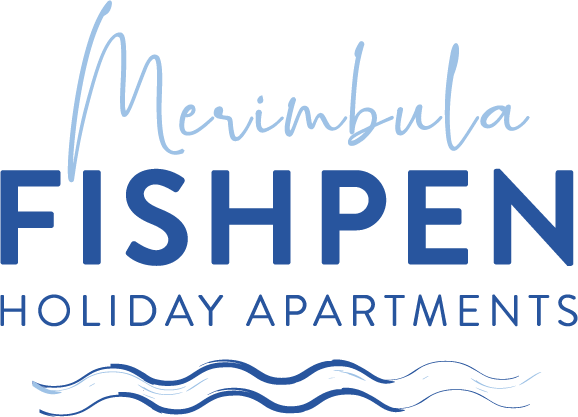 Contact: 0430 100 959 or 0430 107 004Merimbula Fishpen Holiday Apartments Policy 2023/24RATES• Seasonal rates apply:  Peak, Spring and Autumn Shoulder, Low – as per the price list• Members 20% discount on Non-member rate• Additional adults, above the number of beds in a unit, incur a $20 charge per person/per night. UNITSUnit 1 and 2 (Sleeps 6):  3 Bedrooms - Queen bed, 3 single beds and a sunroom with 1 single bed.  Max 8 occupants with additional chargeUnit 3 (Sleeps 5): 2 Bedrooms –Queen bed, Bunk bed and single bedMax 7 occupants with additional chargeUnit 4 and 5 (Sleeps 2)King bed or 2 King SinglesMax 2 occupantsBOOKINGSBookings open 12 months prior to arrival dateMembers and non-members have equal rights to book at any time and the first booking will get preference $200 deposit for all bookings, paid at the time of booking.  Bookings are not secured until a deposit is receiptedFull payment for the booking is required on arrivalGuests will be required to provide a credit card as security against incidentals during their stayUnfortunately, refunds or credits are not available for late arrivals, early departures, or inclement weather. Cancellations, postponements, or refunds are not available once the booking has commencedUnit allocations: Whilst every effort will be made to accommodate unit preferences, specific unit number allocations are not guaranteedNo-shows / Failure to cancel: Should a guest fail to cancel or postpone their booking in accordance with the terms below and not arrive on the day of check-in, they will be liable for full paymentShould a guest cancel their booking the day before the check in date, they will be liable for full payment unless the booking is on-soldAn additional cleaning fee of $200 will be charged if upon inspection of room, if there is damage to the unit, items missing, or unreasonable cleaning is required14-day cancellation policy. The deposit of $200 will be forfeited if the booking is cancelled within 14 days of arrivalFor booking limits refer to price list Booking can be made online via the gundagaiservicesclub.com.au or contact the Fishpen Manager on 02 6495 1216CLEANING AND LINEN POLICY• Units are fully self-contained and well equipped with fresh linen and towels are supplied for all guests• Replacement linen charge at customers request and is replaced at cost:Queen Set + Towel:  $20Single Set + Towel:   $10 • Replacement lined is included for stays of 10 days or longerPARKING POLICY• Each unit has 1 allocated car parking space outside the property.  A total of 8 external spots available• No additional charge for boat parking – please advise if boat parking is required when booking• Off street parking is reserved for Boats or trailers and must be organised at time of booking